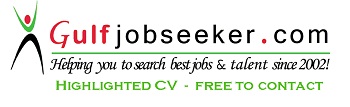 FareehaSohail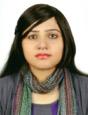 BSc (Electrical Eng.), MS (Electrical Eng.)Dubai - UAE	Email: fareeha.sohail88@gmail.com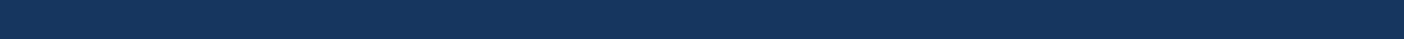 OBJECTIVE	To obtain a challenging post at your reputable organization that will utilize both my educational background and professional experience to contribute to the organization's noble and humanitarian goals and simultaneously provide excellent opportunities for career development and personal growth.EXPERIENCESharaf DG L.L.C 							    April, 2014 till to dateDubai, UAE.Customer Service RepresentativeWorking on CBCM (Corporate Billing and Customer Management) Etisalat software, regarding all kind of customer transactions, issues, details, queries & applications.Selling of Etisalat products. Achieving monthly targets assigned by Managers. Making daily summery & reports regarding all kind of sales. Authorized for receiving and maintaining stocks. Wateen Telecom Limited	Oct, 2012 to Dec, 2013Lahore, PakistanNOC EngineerConfigure the received power of HFC nodes on the ROSA NMS to improve the quality of service. Monitoring and Escalation of Hybrid fiber & coaxial (HFC) network alarms to support team using ROSA NMS. Coordination with support team via E-mail Leasing Wateen’s media to different customers by configuring traditional services (E1, E3, STM-1, STM-4, STM-16, and STM-64). Equipment specifications and network topology of SDH and DWDM. Keeping the power levels of SDH & DWDM optical cards within threshold by engaging with OFC & Transmission team. FBL Industrial Services	Aug 2011 to Aug 2012Lahore, PakistanDesign EngineerSupervise and train project team members as necessary. Investigate vendors' and competitors' products. Confer with engineers, customers, and others to discuss existing or potential engineering projects and products. Conduct field surveys and study maps, graphs, diagrams, and other data to identify and correct power system problems. Servicing and maintaining equipment. Designing and conducting tests. Record production details of small and large projects Warid Telecom Limited	Jun 2010 to July 2011Lahore, PakistanCustomer Service RepresentativeAttracts potential customers by answering product and service questions; suggesting information about other products and services Opens customer accounts by recording account information Maintains customer records by updating account information Prepares product or service reports by collecting and analyzing customer information Contributes to team effort by accomplishing related results as needed. 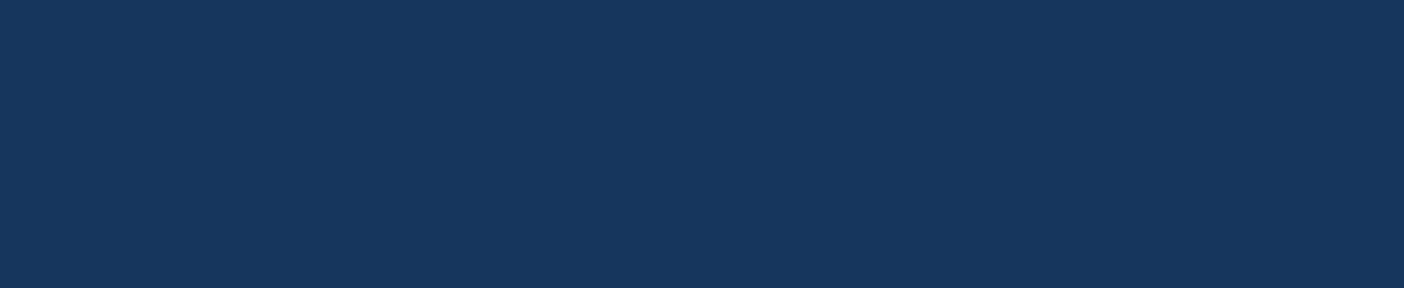 EDUCATIONBSc in Electrical Engineering	from University of LahoreMS in Electrical Engineering	from Govt.College University LahorePROFESSIONAL/PERSONAL SKILLSProteus/research Pspice. Matlab. MS Office & VisioProject Plans Excellent communication and presentation skills. 
REFERENCES:		Will be provided on requestPERSONAL DETAILSDate of Birth:Nov, 1989Nationality:PakistaniLanguages:English, Urdu, Arabic (writing and reading only)Visa Status:On UAE Residence VisaLicense:Valid UAE driving license (Expiry:29-Dec-2024)REFERENCES